TÀI LIỆU HƯỚNG DẪN KÝ NGƯỜI DÂN, DOANH NGHIỆP KÝ SỐ Bước 1:  Mở trình duyệt, truy cập vào website: https://dichvucong.langson.gov.vn/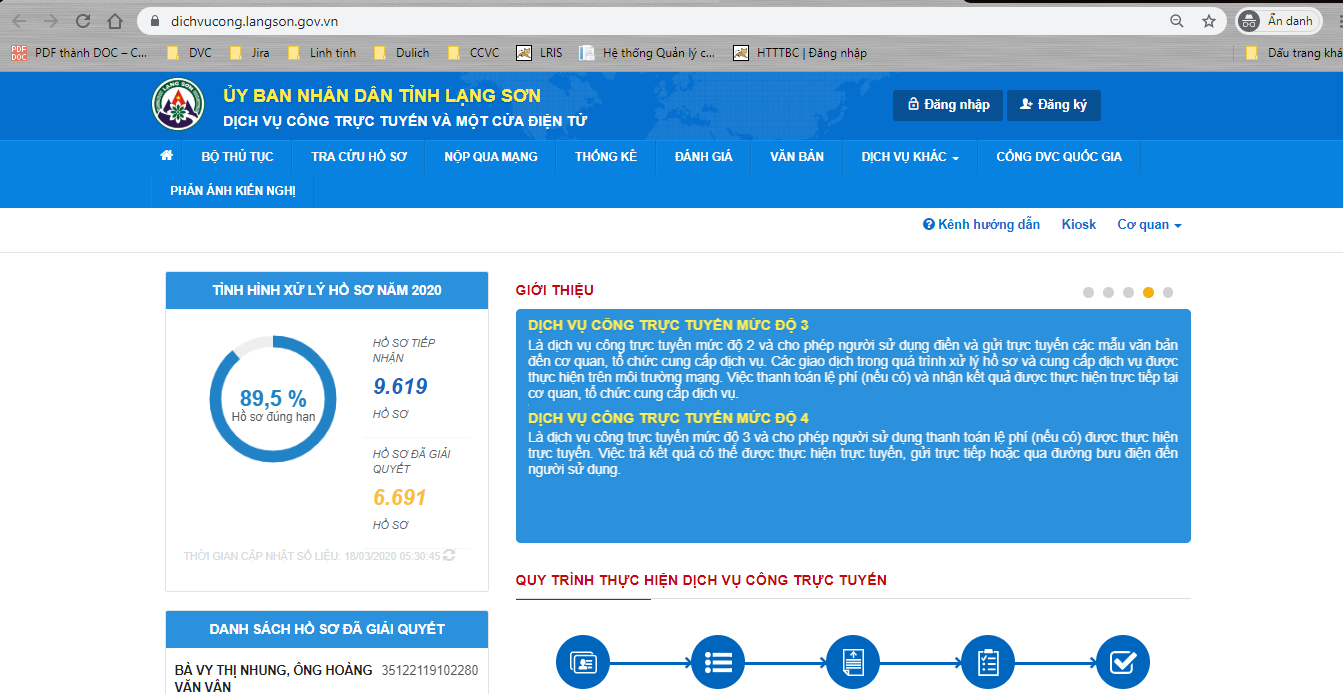 Bước 2: Đăng nhập tài khoản công dân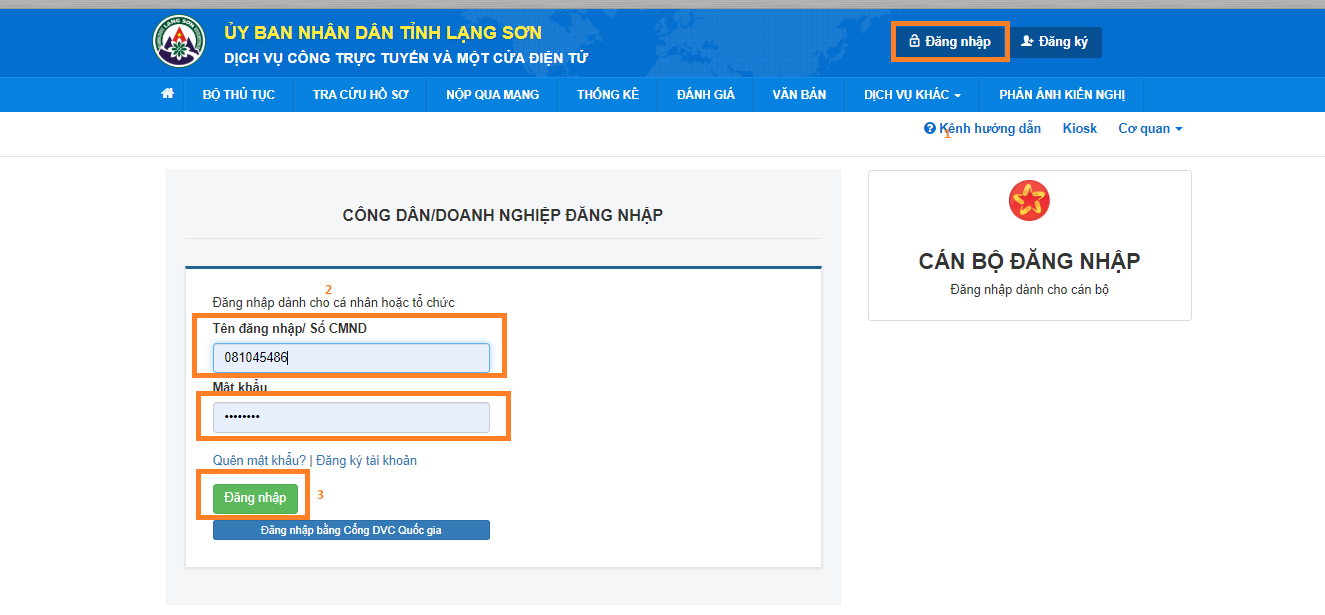 Chọn chức năng [Đăng nhập]Điền tài khoản và mật khẩuChọn [Đăng nhập]Bước 3: Chọn Menu [NỘP QUA MẠNG]  Chọn Cơ Quan có thủ tục hành chính (TTHC) cần nộp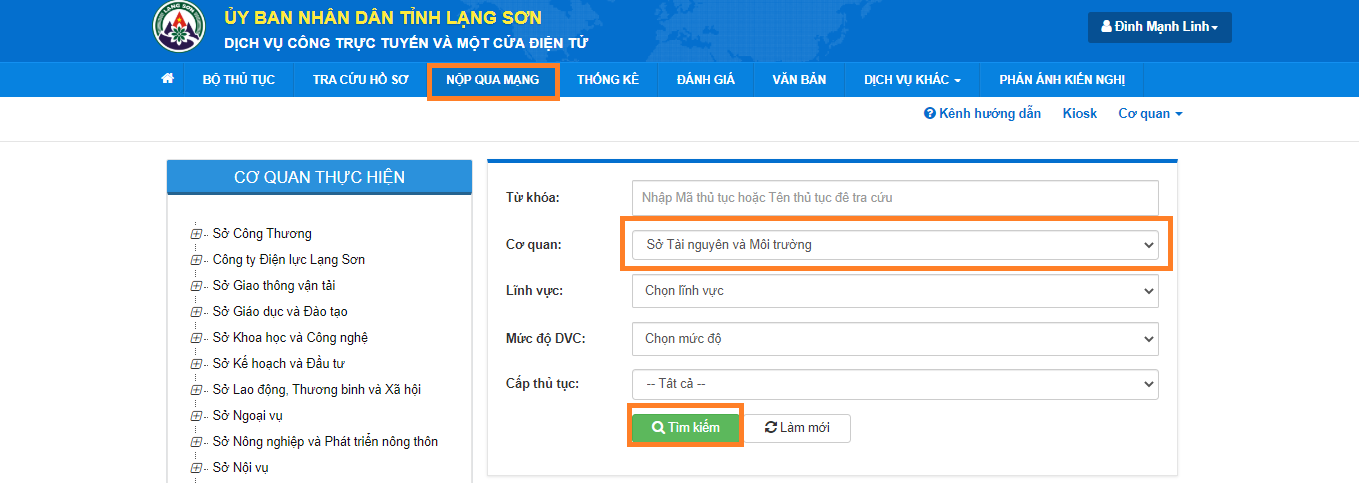 Bước 4: Tìm TTHC cần nộp hồ sơCó thể tìm theo tên TTHC bằng cánh nhập tên thủ tục hành chính vào mục [Từ khóa] sau đó chọn [Tìm kiếm]Có thể tìm theo lĩnh vực bằng cách chọn đến lĩnh vực trong mục [Lĩnh vực] sau đó chọn [Tìm kiếm]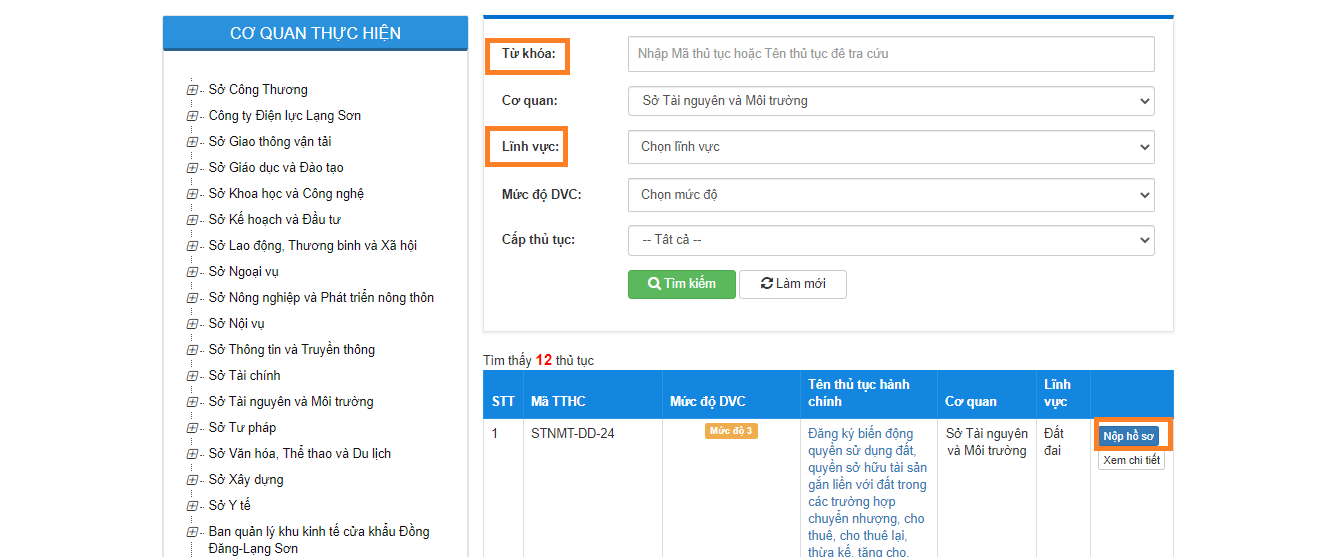 Sau khi tìm thấy TTHC cần nộp, chọn mục [Nộp hồ sơ] để tiến hành nộp hồ sơ trực tuyến.Bước 5: Điền thông tin người nộp hồ sơ (hê thống tự động điền thông tin theo tài khoản)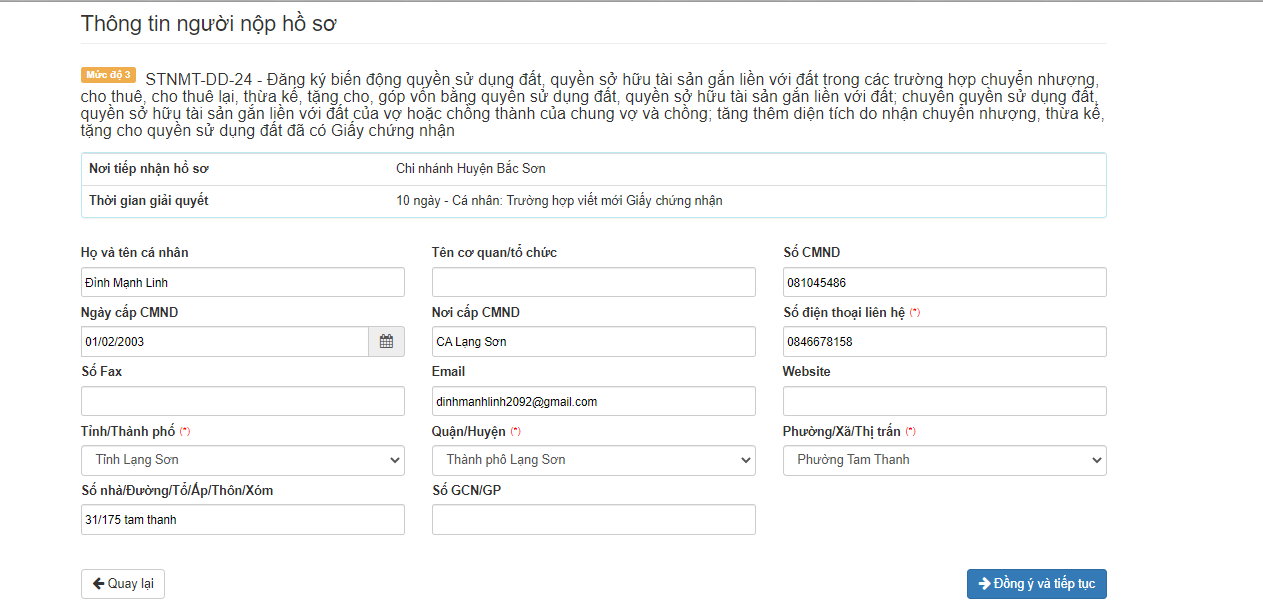 Bước 6: Chọn thành phần hồ sơ tương ướng và thực hiện ký sốChọn [Chọn tệp tin] để đính kèm file scan của thành phần hồ sơ đó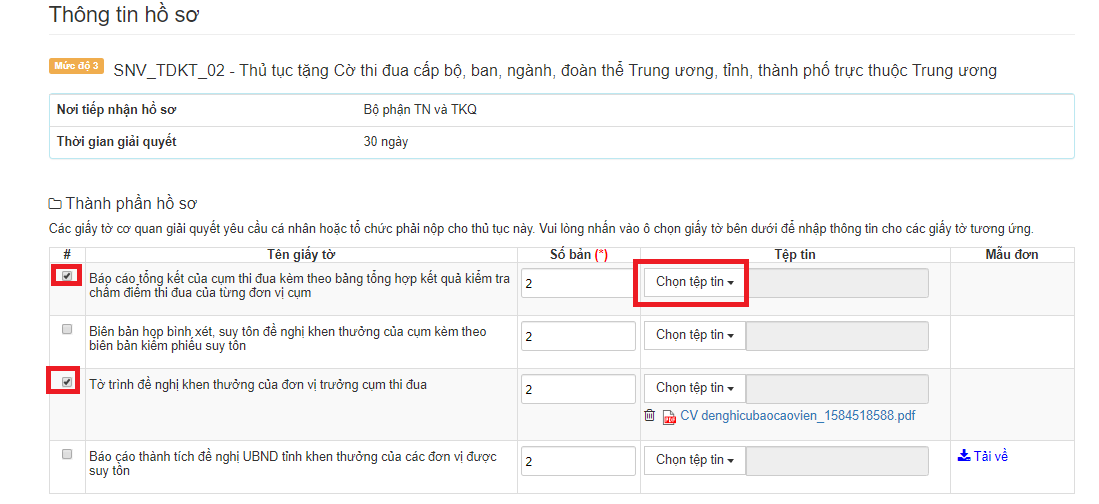 Ký số từ xa vào thành phần hồ sơ đó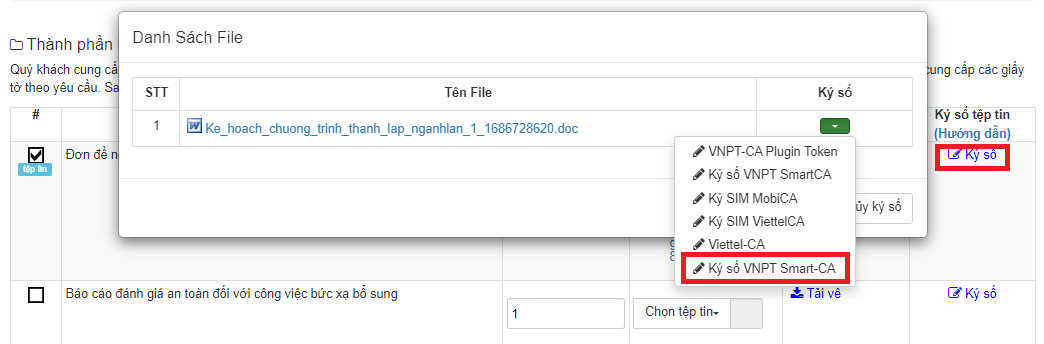 Nhập tài khoản và thực hiện ký số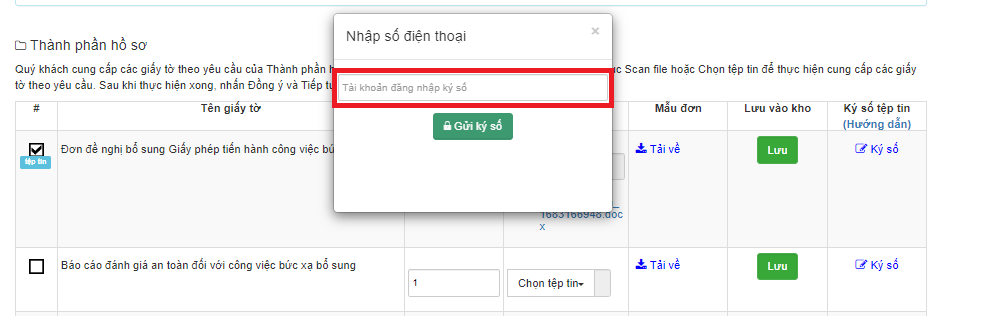 Bước 7: Chọn hình thức nhận kết quả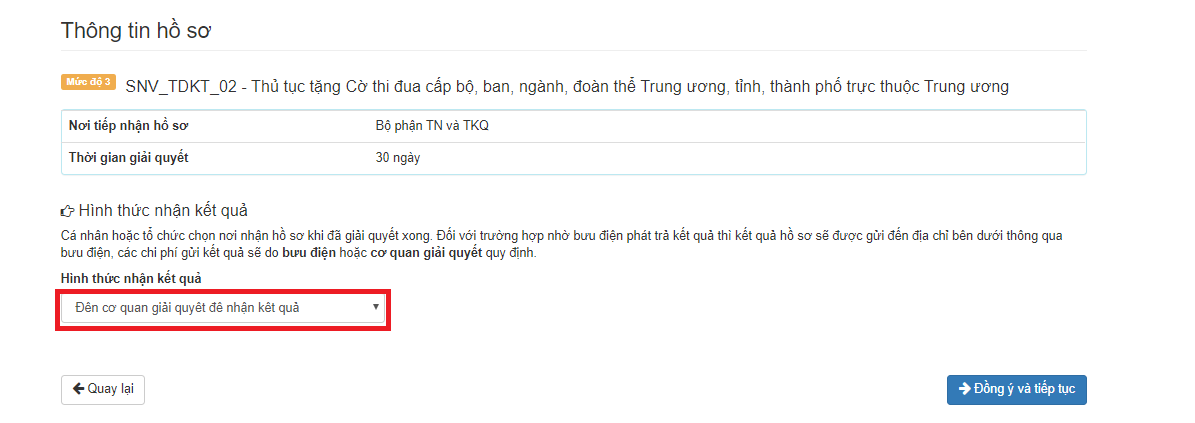 Bước 8: Nhập mã xác nhận các thông tin nhập liệu và chọn [Nộp hồ sơ]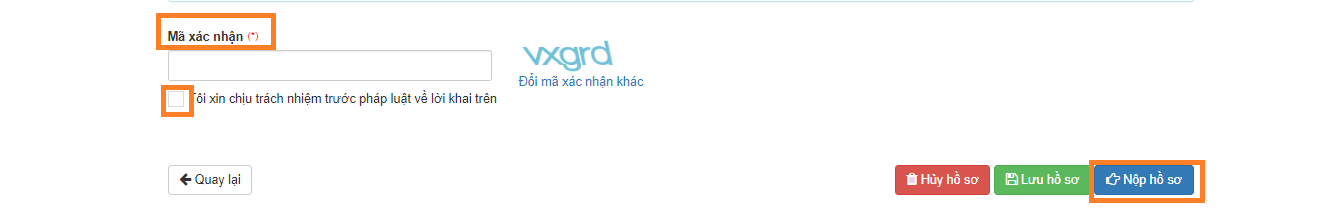 Bước 9: Hệ thống thông báo hồ sơ nộp thành công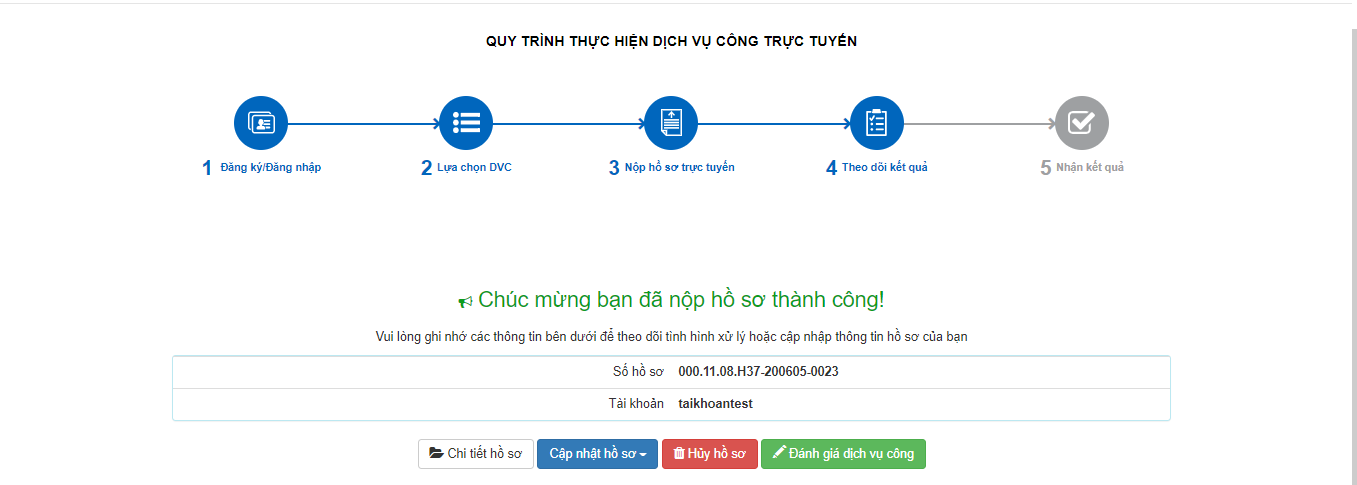 